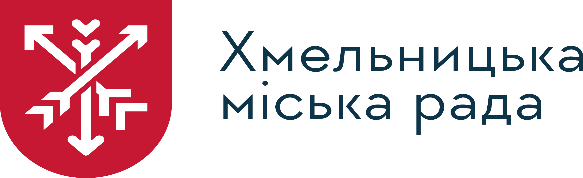 Хмельницька міська радаУправління праці та соціального захисту населенняХмельницький міський територіальний центр соціального обслуговування (надання соціальних послуг)м. Хмельницький2022ЗМІСТ.Розділ 1. Загальні відомості1.1. Установчі документи та правова основа організації діяльності територіального центру.1.2. Соціальні послуги, які надає територіальний центр.1.3. Отримувачі соціальних послуг.Розділ 2. Організація надання соціальних послуг.	2.1. Загальні дані	2.2. Відділення  соціальної допомоги мешканцям міста;	2.3. Відділення соціальної допомоги мешканцям сіл;	2.4. Відділення організації надання адресної натуральної допомоги;	2.5. Відділення денного, цілодобового тимчасового перебування;2.6. Соціальна підтримка осіб постраждалих від домашнього насильства..Розділ 3. Утримання територіального центру:3.1. Фінансове забезпечення територіального центру.3.2. Матеріально-технічне забезпечення територіального центру:а) будівлі;б) автотранспорт;в) комп’ютерна та інша оргтехнікаРозділ 4. Кадрова робота.Розділ 5. Контроль діяльності територіального центру.Розділ 1. Загальні відомості	Хмельницький міський територіальний центр соціального обслуговування (надання соціальних послуг) (надалі – територіальний центр) є комунальною установою, створеною Хмельницькою міською радою для надання соціальних послуг мешканцям Хмельницької міської територіальної громади.	Територіальний центр є комунальною установою, яка відноситься до сфери управління Управління праці та соціального захисту населення.	Юридична та фактична адреса установи: 29015 м. Хмельницький, вул. перемоги, 7-А. 	1.1. Історична довідка:Перший заклад у місті Хмельницький, якій був призначений для побутового обслуговування пенсіонерів був створений в березні 1989 році розпорядженням виконавчого комітету Хмельницької міської ради народних депутатів.	Установи соціального захисту населення в приміщенні по вул. Перемоги, 7-А розміщуються з 1991 року.04.04.1994 року Розпорядженням міської адміністрації Хмельницької міської ради народних депутатів було створено міський комплекс соціальної реабілітації та побутового обслуговування одиноких пенсіонерів та інвалідів.17.09.1998 року рішенням сесії міської ради № 11 було створено Хмельницький міський комплекс соціальної реабілітації і побутового обслуговування пенсіонерів правонаступником якого і є територіальний центр. 1.2. Установчим документом територіального центру є «Положення про Хмельницький міський територіальний центр соціального обслуговування (надання соціальних послуг)» затверджене рішенням Хмельницької міської ради в редакції від 14.07.2021 року.Правовою основою організації діяльності територіального центр є: ВР1 – Верховна Рада УкраїниКМУ2 – Кабінет Міністрів УкраїниМінсоц.3 – Міністерство соціальної політики УкраїниХМР4 – Хмельницька міська рада1.2. У 2021 році територіальний центр надавав такі соціальні послуги:1.3. У 2021 році територіальний центр надавав соціальні послуги таким категоріям осіб:а) особам похилого віку;б) особам з інвалідністю;в) особам з частковою або повною втратою рухової активності, пам’яті;г) особам з невиліковними хворобами, хворобами, що потребують тривалого лікування (з числа осіб працездатного віку на період до встановлення їм групи інвалідності, але не більше як на чотири місяці);ґ) особам з психічними та поведінковими розладами у разі відсутності у них  медичних протипоказань  для  надання соціальних послуг;д) особам, які перебувають у складних життєвих обставинах у зв’язку з безробіттям і зареєстровані в державній службі зайнятості як такі, що шукають роботу, а також у зв’язку зі шкодою, завданою стихійним лихом, катастрофою, бойовими діями, терористичним актом, збройним конфліктом, тимчасовою окупацією (і мають на своєму утриманні неповнолітніх дітей,  дітей з інвалідністю, осіб похилого віку, осіб з інвалідністю), малозабезпеченістю;е) особам, які постраждали від домашнього насильства та/або насильства за ознаками статі.У 2021 році з метою оптимізації роботи, збільшення зони відповідальності відбулася структурна реорганізація територіального центру.З метою надання соціальних послуг в  територіальному центрі в 2021 році працювали такі підрозділи:Розділ 2. Організація надання соціальних послуг2.1. Загальні дані за 2021 рік.	У 2021 році територіальний центр надавав соціальні послуги відповідно до державних стандартів соціальних послуг.	У 2021 році територіальним центром було обслужено 7240 осіб, якім надано соціальні послуги та здійснено 204011 заходів цих послуг.Малюнок 1.Малюнок2.*- Кількісні показники   2020 року  та попередніх до нього років не враховувалися.2.2. Відділення  соціальної допомоги мешканцям міста (надалі -1-е Відділення) .1-е Відділення соціальної допомоги мешканцям міста було створено, працює та обслуговує мешканців міста Хмельницький з 1998 року.В відділенні працює 62 соціальні працівники, які розподілені по 8 бригадах, що надають соціальні послуги по мікрорайонах міста.Відділення надає такі соціальні послуги:догляд вдома;представництво інтересів;натуральної допомоги.За звітний період відділенням обслужено 917 осіб,  зокрема:В 2021 році працівники 1-го Відділення здійснили 61990 відвідувань отримувачів соціальних послуг під час яких здійснили таку кількість заходів соціальних послуг:*- Кількісні показники   2020 року  та попередніх до нього років не враховувалися.	Протягом 2021 року Відділення забезпечило надання 38 заходів передбачених Державним стандартом догляду вдома, зокрема:Малюнок 3.Нововведенням у роботі Відділення є запровадження надання соціальної послуги натуральної допомоги мешканцям міста.2.3. Відділення соціальної допомоги мешканцям сіл (надалі - 2-е Відділення).Відділення соціальної допомоги мешканцям сіл було створено та  розпочало  свою роботу з 01.01.2021 року. Основним завданням 2-го Відділення є надання соціальної послуги догляду вдома мешканцям Хмельницької територіальної громади (24 села об’єднаних в 6 старостинств), які потребують сторонньої допомоги. Послуги догляду вдома мешканцям сіл надаються 17 соціальними робітниками.Відділення надає такі соціальні послуги:догляд вдома;представництво інтересів;натуральної допомоги.За звітний період відділенням обслужено 240 осіб та  здійснено 46269 заходи догляду вдома.Малюнок 4.У зв’язку із новоутворенням Відділення порівняльний аналіз за минулі роки не проводився.Нововведенням у роботі Відділення є запровадження надання соціальних послуг догляду вдома та натуральної допомоги мешканцям сіл.2.4. Відділення організації надання адресної натуральної допомоги (надалі - 3-е Відділення).  Відділення є новоствореним в наслідок  реорганізації відділення денного перебування та адресної допомоги  розпочало роботу з 01.01.2021 року. У зв’язку із цим порівняльний аналіз із 2020 роком не проводився. Відділення надає такі соціальні послуги:натуральної допомоги;інформування;заходи згідно Комплексної програми «Піклування» в місті Хмельницькій на 2017-2021 роки.У 2021 році  відділенням Відділенням було надано 32603 соціальні послуги 6833 отримувачам соціальних послуг.Зокрема, 2021 році Відділенням було надано такі послуги передбачені Державним стандартом соціальної послуги натуральної допомоги:У 2021 році Відділенням продовжено здійснення заходів підтримки  малозабезпечених, малозахищених жителів міста та осіб, які перебувають у складних життєвих обставинах відповідно до Комплексної програми «Піклування» в місті Хмельницькій на 2017-2021 роки, а саме:	Нововведенням у роботі Відділення є запровадження надання соціальних послуг натуральної допомоги мешканцям сіл.2.5. Відділення денного, цілодобового тимчасового перебування (надалі - 4-е Відділення).4-те Відділення є новоствореним та  розпочало свою  роботу з 01.01.2021 року. У зв’язку із цим порівняльний аналіз із 2020 роком не проводився. Відділення надає соціальні послуги:денного догляду;цілодобового догляду;інформування;соціально-педагогічної послуги «Університет третього віку».Нововведенням у роботі Відділення є запровадження надання соціальної послуга цілодобового догляду, яка раніше не надавалася.Протягом 2021  року Відділенням обслужено 243 особи, яким  надано 12169 соціальних послуги. Послугу денного догляду отримало 181 особа, послугу цілодобового догляду 62 особиМалюнок 5.Відповідно до  Комплексної програми «Піклування» в місті Хмельницькій на 2017-2021 роки в 4-му Відділені надає соціально-педагогічну послугу «Університет третього віку». В 2021 році  функціонувало -  44 групи, що складає 661 особу слухачів, 22 факультети.   Заняття проводились як у територіальному центрі так і у клубах за інтересами, які відкриті по мікрорайонах міста:Під час карантинних обмежень функціонувало 7 груп онлайн (англійська, польська мови, образотворче мистецтво та дизайн, психологія), а також в територіальному центрі функціонувало 7 груп, учасники яких пройшли вакцинацію.2.6. Соціальна підтримка осі, постраждалих від домашнього насильства.У 2021 році територіальний центр прийняв участь у розподілі державної субвенції з державного бюджету місцевим бюджетам на створення мережі спеціалізованих служб підтримки осіб, постраждалих в наслідок домашнього насильства та насильства за ознакою статі.Відповідно до Розпорядження КМУ від 30.06.2021 «Про затвердження розподілу обсягу субвенції з державного бюджету місцевим бюджетам на створення мережі спеціалізованих служб підтримки осіб, які постраждали від домашнього насильства та\або за ознакою статі у 2021 році» (надалі – Державна субвенція 2021) територіальний центр отримав державну субвенцію в розмірі 2571,959 тис. грн. на облаштування притулку для осіб, постраждалих від домашнього насильства та насильства за ознакою статі (надалі – Притулок) та придбання легкового автомобілю-мінівен для мобільної бригади соціально-психологічної допомоги особам, постраждалим від домашнього насильстваВказана субвенція була реалізована на 99,9% на суму 2 557,909 грн., а саме на :капітальний ремонт приміщення Притулку на суму 886,772 тис. грн.;облаштування притулку меблями, інвентарем, тощо на суму 432,137 тис. грн.;придбання автомобілю-мінівен на суму 1 239,000 тис. грн.Мобільна бригада соціально-психологічної допомоги особам, постраждалим від домашнього насильства та насильства за ознакою статі розпочала свою роботу з листопада 2021 року та до кінця року опрацювала 26 заяв про вчинення домашнього насильства.Капітальний ремонт приміщення Притулку було закінчено в грудні 2021 року.В Положення про територіальний центр внесені відповідні зміни.Надання соціальної послуги – притулок для осіб, постраждалих від домашнього насильства та насильства за ознакою статі планується розпочати у 2022 році.Розділ 3. Фінансова діяльність та утримання територіального центру:3.1. Фінансове забезпечення територіального центру.* - Державна субвенція отримана відповідно до Розпорядження КМУ від 30.06.2021 «Про затвердження розподілу обсягу субвенції з державного бюджету місцевим бюджетам на створення мережі спеціалізованих служб підтримки осіб, які постраждали від домашнього насильства та\або за ознакою статі у 2021 році» (надалі – Державна субвенція 2021).	В 2021 році територіальним центром було укладено 462 господарські договори на закупівлю товарів і послуг  на загальну суму понад 3 000 тис. грн..Кредиторсько/дебіторської та фінансової заборгованості у тому числі  з обов’язкових платежів у територіальному центрі не має. 3.2. Матеріально-технічне забезпечення територіального центру:а) Будівлі та приміщення.На балансі територіального центру знаходяться такі будівлі та приміщення:*- Інформація щодо приміщення є конфіденційною, у зв’язку із розміщенням в ньому притулку для осіб, постраждалих від домашнього насильства та насильства за ознакою статі.**- Нежитлове приміщення передано відповідно рішення Хмельницької районної ради від 03.02.2021 року № 2-5/2021 «Про безоплатну передачу рухомого та нерухомого майна» та рішення Хмельницької міської ради від 21.04.2021 № 56 «Про надання згоди на безоплатну передачу майна зі спільної власності територіальних громад сіл, селищ Хмельницького району у комунальну власність Хмельницької міської територіальної громади в особі Хмельницької міської ради, визначення балансоутримувача  та відповідальної особи за реєстрацію майна» (надалі - рішення Хмельницької міської ради від 21.04.2021 № 56 ) в рамках процесу децентралізації та ліквідації Чорноострівського територіального центру соціального обслуговування (надання соціальних послуг).***- Нежитлове приміщення по вул. Волочиська, 6 передано на підставі рішення  виконавчого комітету Хмельницької міської ради від 28.10.2021 № 992 «Про надання дозволу комунальному підприємству «Хмельницький міський центр первинної медико-санітарної допомоги №1» Хмельницької міської ради з балансу на баланс Хмельницького міського територіального центру соціального обслуговування (надання соціальних послуг)».Будівлі та приміщення територіального центру та  їх комунікації знаходяться у задовільному стані та  забезпечують їх розумне пристосування для потреб осіб із інвалідністю.В 2021 році було проведено капітальний ремонт нежитлового приміщення загальною площею 145,9 м2 для облаштування в ньому притулку для осіб, постраждалих від домашнього насильства та насильства за ознакою статі. Ремонт було проведено за рахунок державної субвенції 2021 на загальну суму 886,772 тис. грн.Наявні недоліки стану будівель, приміщень та їх мереж:- будівля територіального центру по вул. Перемоги, 7-а потребує капітального ремонту зовнішніх стін та їх утеплення.- система зовнішніх мереж  опалення по вул. Перемоги, 7-А потребує заміни; - нежитлове приміщення загальною площею 145,9 м2 потребує будівництва та підключення до нової лінії електромережі.б) Автотранспорт.На балансі територіального центру знаходяться такі транспортні засоби:	В 2021 році з балансу територіального центру на баланс інших установ Хмельницької міської територіальної громади було передано такі ТЗ: *- трактор «Белорус» МТЗ-82.1.26 та навісне обладнання до нього було отримано відповідно рішення Хмельницької районної ради від 03.02.2021 року № 2-5/2021 «Про безоплатну передачу рухомого та нерухомого майна» та рішення Хмельницької міської ради  від  21.04.2021 № 56 в рамках процесу децентралізації та ліквідації Чорноострівського територіального центру соціального обслуговування (надання соціальних послуг).в) Комп’ютерна та оргтехніка, засоби комунікації.	Рівень забезпечення територіального центру комп’ютерами та іншою оргтехнікою – задовільний.Рівень иелефонізації у задовільному стані. В центрі у службовому використанні знаходиться 5 мобільних телефонів. Зв’язок здійснюється переважно за допомогою оператора мобільного зв’язку «Київстар». Крім того, центр має два стаціонарні номери телефону.Територіальний центр приєднано до мережі Internet за допомогою дротового з’єднання та 3 точок доступу бездротового зв’язку Wi-Fi.У 2021 році було укладено договір із інтернет-провайдером ТОВ«X-city» на послуги з постачання та доступу до мережі Інтернетг) Матеріально-технічне забезпечення працівників територіального центру.В 2021 році для матеріально-технічного забезпечення працівників, які надають соціальні послуги догляду вдома, територіальним центром було закуплено та:- забезпечено спецодягом 79 соціальних робітників;- видано соціальним робітникам  243 пар взуття;- видано 7693 одиниці іншого інвентарю (захисні маски, гумові рукавиці, фартухи, бахили, канцелярія, тощо);- видано 17 велосипедів для соціальних робітників, які надають соціальні послуги догляду вдома на селі.Розділ 4. Кадрове забезпечення.	В 2021 році у зв’язку із збільшенням зони відповідальності територіального центру в обслуговуванні мешканців громади (приєднання до Хмельницької ТГ 24 навколишніх сіл) гранична чисельність працівників  територіального центру була збільшена з 119,5 до 137,5 штатних одиниці (Рішення Хмельницької міської ради від  23.12.2020 № 43).Штатний розпис територіального центру у 2021 році був затверджений Управлінням праці та соціального захисту населення.*- у тому числі фахівці із соціальної допомоги вдома та фізичної реабілітації.Працівники територіального центру мають відповідний фаховий рівень, що підтверджується документом про освіту, свідоцтвом про підвищення кваліфікації та проходження атестації відповідно до вимог чинного законодавства.У штатному розписі територіального центру назви посад та професій відповідають Національному класифікатору України, а кваліфікаційні категорії та розряди - Випуску 80 "Соціальні послуги" Довідника кваліфікаційних характеристик професій працівників.Працівники територіального центру (завідувачі відділень, фахівці з соціальної роботи, соціальні працівники та соціальні робітники, медичні працівники), які безпосередньо надають соціальні послуги, мають медичні книжки та своєчасно проходять обов’язковий профілактичний медичний огляд.За звітний період підлягало проведенню атестації та атестовано 5 працівників територіального центру, яким підвищено кваліфікаційні категорії. Трьом працівникам підвищено тарифні розряди.Розділ 5. Контроль діяльності територіального центру.Скарг щодо якості надання соціальних послуг  або працівників територіального центру у зв’язку  із виконання ними своїх обов’язків у 2021 році до територіального центру не надходило.В 2021 році в територіальному центрі відбулися такі зовнішні перевірки:03.02.2022 Директор територіального центру					Дмитро СТАРЦУНСоціальний менеджер територіального центру 			Дмитро КОВАЛЬЧУКПУБЛІЧНИЙ ЗВІТХмельницького міського територіального центру соціального обслуговування (надання соціальних послуг) про діяльність з надання соціальних послуг за 2021 рікТип документуВидавникНазва документу/правової нормиДата №КонституціяВР1Стаття 46 Конституції України17.01.2019ЗаконВР«Про соціальні послуги»ЗаконВР«Про запобігання та протидію домашньому насильству»ПостановаКМУ2«Деякі питання діяльності територіальних центрів соціального обслуговування (надання соціальних послуг)29.12.20091417ПостановаКМУ«Про затвердження Типового положення про мобільну бригаду соціально-психологічної допомоги особам, які постраждали від домашнього насильства та/або насильства за ознакою статі»18.08.2018654ПостановаКМУ«Про затвердження Типового положення про притулок для осіб, які постраждали від домашнього насильства та/або насильства за ознакою статі»22.08.2018655ПостановаКМУ«Деякі питання діяльності центрів надання соціальних послуг03.03.2020177ПостановаКМУ«Деякі питання діяльності центрів соціальних служб»1.06.2020479ПостановаКМУ«Про організацію надання соціальних послуг»;1.06.2020587НаказМінсоц.3Класифікатор соціальних послуг23.06.2020429НаказМінсоц.Державний стандарт денного догляду09.08.2013452НаказМінсоц.Державний стандарт догляду вдома13.11.2013760НаказМінсоц.Державний стандарт соціальної адаптації18.05.2015514НаказМінсоц.Державний стандарт соціальної послуги консультування02.07.2015678НаказМінсоц.Державний стандарт соціальної послуги кризового та екстреного втручання01.07.2016716НаказМінсоц.Державний стандарт соціальної послуги натуральної допомоги25.03.2021147РішенняХМР4Перелік соціальних послуг, умов та порядку їх надання Хмельницьким міським територіальним центром соціального обслуговування14.07.202132- догляд вдома;- денний догляд;- цілодобовий догляд;- соціальна адаптація;- натуральна допомога;- екстрене (кризове) втручання;- консультування; - надання притулку;- представництво інтересів;- інші соціальні послуги . №Назва підрозділуДата початку роботистатус підрозділу під час реорганізаціїПідстава створення1.відділення соціальної допомоги вдома мешканцям міста1998продовжив свою роботу у 2021Рішення МР від 17.09.1998 № 12.відділення соціальної допомоги вдома мешканцям сіл2021Новостворений у 2021Рішення МР від  23.12.2020 № 433.відділення організації надання адресної натуральної допомоги2021Новостворений  в наслідок реорганізація відділення денного перебування та адресної допомогиРішення МР від  23.12.2020 № 434.відділення денного, цілодобового тимчасового перебування2021Новостворений в наслідок реорганізація відділення денного перебування та адресної допомогиРішення МР від  23.12.2020 № 43Таблиця 2.2-3Динаміка зростання обсягів соціального обслуговування у 2020-2021 роках по відношенню до минулих років*.Динаміка зростання обсягів соціального обслуговування у 2020-2021 роках по відношенню до минулих років*.Динаміка зростання обсягів соціального обслуговування у 2020-2021 роках по відношенню до минулих років*.Динаміка зростання обсягів соціального обслуговування у 2020-2021 роках по відношенню до минулих років*.Обслужено осібЗростання кількості обслужених осіб ( %)Надано соціальних послугЗростання  соціальних послуг (%)2020 рік71490%*1580080%*2021 рік7240+1,2%204011+29,1%Таблиця 2.2-1 Таблиця 2.2-1 Кількісний склад та категорії осіб обслужені відділенням соціальної допомоги мешканцям містаКількісний склад та категорії осіб обслужені відділенням соціальної допомоги мешканцям містаКількісний склад та категорії осіб обслужені відділенням соціальної допомоги мешканцям містаКількісний склад та категорії осіб обслужені відділенням соціальної допомоги мешканцям містаКількісний склад та категорії осіб обслужені відділенням соціальної допомоги мешканцям містаКількісний склад та категорії осіб обслужені відділенням соціальної допомоги мешканцям містаКількісний склад та категорії осіб обслужені відділенням соціальної допомоги мешканцям містаКількісний склад та категорії осіб обслужені відділенням соціальної допомоги мешканцям містаКількісний склад та категорії осіб обслужені відділенням соціальної допомоги мешканцям містаКількісний склад та категорії осіб обслужені відділенням соціальної допомоги мешканцям містаКатегоріїосібІнвалідиІнвалідиІнвалідиІнвалідиІнвалідиІнвалідиУчасники ВВВВетераниВетераниДіти війниЛіжкохворіКатегоріїосіб1гр1гр2гр3грВВВдитинстваУчасники ВВВВВВПраціДіти війниЛіжкохворіКількість1371372687093312723192322114Таблиця 2.2-2Заходи  соціальних послуг наданих 1-м ВідділеннямЗаходи  соціальних послуг наданих 1-м ВідділеннямЗаходи  соціальних послуг наданих 1-м ВідділеннямЗаходи  соціальних послуг наданих 1-м ВідділеннямЗаходи  соціальних послуг наданих 1-м ВідділеннямБезкош-товноЗа платуІз встановленням диференційної оплатиЗвільнено за рішенням комісії від плати за соціальну послугуЗагальна кількість Кількість осіб55015612883917Кількість заходів96454368550817750112970Таблиця 2.2-3Динаміка зростання кількості обслужених осіб та надання соціальних послуг 1-м Відділенням у 2020-2021 роках по відношенню до минулих років*.Динаміка зростання кількості обслужених осіб та надання соціальних послуг 1-м Відділенням у 2020-2021 роках по відношенню до минулих років*.Динаміка зростання кількості обслужених осіб та надання соціальних послуг 1-м Відділенням у 2020-2021 роках по відношенню до минулих років*.Динаміка зростання кількості обслужених осіб та надання соціальних послуг 1-м Відділенням у 2020-2021 роках по відношенню до минулих років*.Обслужено осібЗростання кількості обслужених осіб ( %)Надано соціальних послугЗростання  соціальних послуг (%)2020 рік8540%*1108730%*2021 рік917+7,4%112970+1,9%Таблиця 2.2-2Заходи соціальних послуг наданих 2-м ВідділеннямЗаходи соціальних послуг наданих 2-м ВідділеннямЗаходи соціальних послуг наданих 2-м ВідділеннямЗаходи соціальних послуг наданих 2-м ВідділеннямЗаходи соціальних послуг наданих 2-м ВідділеннямБезкош-товноЗа платуІз встановленням диференційної оплатиЗвільнено за рішенням комісії від плати за соціальну послугуЗагальна кількість Кількість осіб034240Кількість заходів46269Таблиця 2.4.-1Таблиця 2.4.-1№Назва заходу соціальної послуги натуральної допомогиНазва заходу соціальної послуги натуральної допомогиОбслужено осібОбслужено осібОбслужено осібКількість заходів№Назва заходу соціальної послуги натуральної допомогиНазва заходу соціальної послуги натуральної допомогивсьогомістоселоКількість заходів1.Видача пасхальних наборівВидача пасхальних наборів9207331879202.Видача новорічних наборівВидача новорічних наборів9107321789103.Забезпечення продуктами харчуванняЗабезпечення продуктами харчування48448314844.Перукарські послугиПерукарські послуги482450329475.Послуги ремонтної бригади (косіння трави біля будинку/паркану, зрізанню дерев/гілля, рубання та складання дров, мілкий ремонт меблів, дверей та вікон)Послуги ремонтної бригади (косіння трави біля будинку/паркану, зрізанню дерев/гілля, рубання та складання дров, мілкий ремонт меблів, дверей та вікон)848761566.послуги по ремонту будинку/квартирипослуги по ремонту будинку/квартири332013337.Забезпечення одягом взуттям, та іншими предметами першої необхідностіЗабезпечення одягом взуттям, та іншими предметами першої необхідності24240248.Швацькі послугиШвацькі послуги2222055Таблиця 2.4.-2Таблиця 2.4.-2№ЗахідЗахідОбслужено осібОдиниця виміруКількістьзаходівЗагальна вартість бюджетних асигнувань(тис.грн.)1.Видача продуктових наборівВидача продуктових наборів6440продуктовий набір64452 002,1522.Гаряче харчуванняГаряче харчування97обід3990199,3653.Забезпечення засобами особистої гігієни (підгузки, пеленки)Забезпечення засобами особистої гігієни (підгузки, пеленки)3161 упаковка1593561,645№Місцезнаходження (адреса)Клуб за інтересом1.Мікрорайон Гречани на базі СКЦ «Плоскирів»англійська, польська мови, основи вивчення смартфону2.Мікрорайон Раково (будинок офіцерів «Гарнізонний»)основи вивчення смартфону3.Парк «Молодіжни»хореографія4.Парк ім. І.Франкаживопис5.вул.Кам’янецька 38психологіяТаблиця 3.1.-1Фінансування територіального центру у 2020-2021 рокахФінансування територіального центру у 2020-2021 рокахФінансування територіального центру у 2020-2021 рокахФінансування територіального центру у 2020-2021 рокахКошти місцевого бюджету (тис.грн)Державні субвенції (тис.грн)Власні надходження (тис.грн)Благодійні внески(тис.грн)Всьогонадходжень(тис.грн)2020 рік20976,2350,00132,101263,49821371,832021 рік28443,302571,595*555,90126,22931697,02№Назва об’єктуЗагальна площа(м2)Рік будівництва\вводу в експлуатаціюДата постановки на балансПопередній балансоутримувачБалансова вартість(тис.грн)1.Будівля по вул. Перемоги, 7-А1158,419911991Хмельницький міськвиконком1083,5042.Нежитлове приміщення*145,920122021Чорноострівський територіальний центр**146,3103.Нежитлове приміщення по вул. Волочиська, 6 ***7919562021Хмельницький МЦПМСД №13,447№Тип Т/ЗМарка Т/ЗРік випуску/введення в експлуатаціюРік постановки на баланс в територіальному центріПідстава придбання та  постановки на баланс1.Легковий автомобіль«Сенс-13110»20032003Рішення виконавчого комітету 2003 року2.Легковий автомобільЕлектромобіль Nissan Leaf»20162016Договір купівлі-продажу 2016 року3.МікроавтобусГАЗ32212-20620112021рішення Хмельницької міської ради від 21.04.2021 № 564.Автомобіль вантажний бортовийГАЗ 3302320072021рішення Хмельницької міської ради від 21.04.2021 № 565.МінівенOPEL ZAFIRA20212021договір купівлі продажу 2021 року*№Тип Т/ЗМарка Т/ЗРік постановки на баланс в терцентріНовий балансоутримувачПідстава придбання та  постановки на баланс1.Трактор«Белорус» МТЗ-82.1.262021*КП «Елеватор»Рішення виконкому  від 22.07.2021 № 7252.Навісне обладнання до трактору Білорус2021*КП «Елеватор»Рішення виконкому  від 22.07.2021 № 7253.МікроавтобусГАЗ - 32213Хмельницький міський центр соціальної підтримки та адаптаціїРішення виконкому від 09.12.2021 № 1195Таблиця 4-1Характеристика складу працівників територіального центру згідно штатного розпису у 2021 році (кількість осіб)Характеристика складу працівників територіального центру згідно штатного розпису у 2021 році (кількість осіб)Характеристика складу працівників територіального центру згідно штатного розпису у 2021 році (кількість осіб)Характеристика складу працівників територіального центру згідно штатного розпису у 2021 році (кількість осіб)Характеристика складу працівників територіального центру згідно штатного розпису у 2021 році (кількість осіб)Характеристика складу працівників територіального центру згідно штатного розпису у 2021 році (кількість осіб)Характеристика складу працівників територіального центру згідно штатного розпису у 2021 році (кількість осіб)КерівникиПрофесіоналиФахівці з соціальної роботи*Соціальні працівникиСоціальні робітникиМедичні працівникиІнші працівникиВсього779691611,5137,5Таблиця. 4-2Таблиця. 4-2Тренінги та навчання працівників територіального центру у 2021 роціТренінги та навчання працівників територіального центру у 2021 роціТренінги та навчання працівників територіального центру у 2021 роціТренінги та навчання працівників територіального центру у 2021 роціТренінги та навчання працівників територіального центру у 2021 році№Дати/періодКоучТема тренінгу/навчання/вебінаруКатегорія учасниківКількістьучасниківОтримані дипломи\сертифікати1.15-16.07.2021Юридично-консалдінгова компанія «ПАРТНЕРИ 2014»«Публічні закупівлі 2021»Уповновжена особа з публічних закупівель- фахівець з соціальної роботи112.Протягом липня 2021Хмельницьким міським центром соціальної служби для сім’ї, дітей та молоді«Профілактика та подолання професійного вигорання».соціальні робітники783.16-17.09.2021Фонд ООН у галузі народонаселення (UNFPA) в Україні «Організація діяльності кризових кімнат з надання допомоги особам, які постраждали від домашнього насильства або насильства за ознакою статі».Соцменеджер, фахівці з соціальної роботи224.7-8.12.2021Український католицький університет«Сертифікатна програма «Соціальна робота: шлях  д професійності. Фаховий рівеньЗаст. директора, соціменеджер, завідувач відділення35.14.12.2021Асоціація міст УкраїниДіалоговий захід з питань соціального захисту та соціального забезпеченняЗаст.директора, соцменеджер, завідувачі відділень5№  Дата контрольного заходутематика перевіркиНазва контролюючого органуВиявлені порушення та недолікиСтан усунення порушень та недоліків1.12-20.05.2021Моніторинг якості надання соціальних послугУправління праці та соціального захисту населення За результатами моніторингу внесено пропозиції щодо покращення роботиПропозиції взяті до  уваги та використовуються у роботі2.25.11.2021перевірка стану охорони праці та умов праціУправління з питань цивільного захисту населення і охорони праціВиявлено 6 пунктів недоліків з питань охорони праці5 пунктів усунено, 1 в стані виконання3.06-09.09.2021 моніторинг з окремих питань фінансово-госп.діяльностіФінансове управління За результатами моніторингу внесено пропозиції щодо покращення роботи Пропозиції взяті до  уваги та використовуються у роботі